PODATKI O VLOŽNIKU1 							Prejemna štampiljka MOL__________________________________________ (ime in priimek oz. naziv pravne osebe) __________________________________________ 	(naslov oz. sedež) __________________________________________ (zakoniti zastopnik oz. pooblaščenec) ______________________ ____________________ Davčna številka_____________________ _____________________(telefon) (e-pošta) 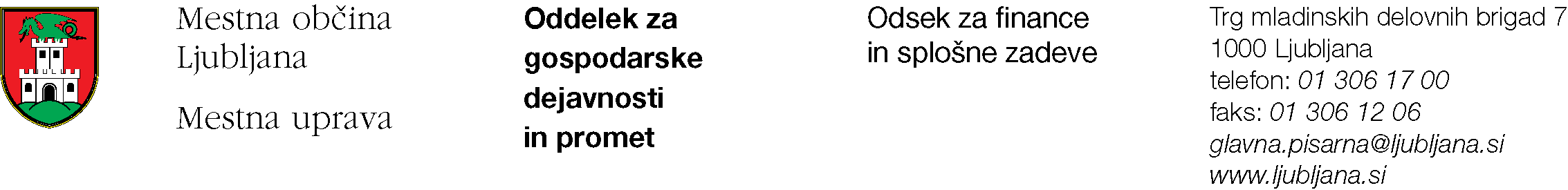 VLOGA ZA POSEBNO RABO JAVNIH POVRŠIN - A(za postavitev gostinskega vrta, ki je povezan z gostinskim obratom)Spodaj podpisani vložnik predlagam izdajo dovoljenja za posebno rabo javnih površin za postavitev gostinskega vrta ob spodaj navedenem gostinskem obratu:Podatki o gostinskem obratu: Naziv gostinskega obrata: ______________________________________________________________________________. Naslov gostinskega obrata: ______________________________________________________________________________. Predvidena velikost gostinskega vrta: __________________ m2. Željen čas postavitve gostinskega vrta je od___________ do __________, kar znaša________dni  Pri primeru postavitve vrta v različnih obdobjih in dimenzijah (zimsko / letna variata) navedite obdobja in površine: __________________________________________________________________________________________________________________________________Gostinski vrt bo postavljen na zemljišču s parcelno/imi št. ____________ , k.o. ________________ PRILOGA:Načrt postavitve gostinskega vrata	DA	NEaliUporabi naj se načrt, izdelan s strani MOL, Oddelek za urejanje prostora 	DA 	NEDatum:__________________ 		žig			Podpis:__________________Navodila za izpolnjevanje Vloge APogoji za postavitev gostinskega vrta na javni površini so podani v urbanističnem soglasju Oddelka za urejanje prostora MOL, ki ga na podlagi vloge stranke pridobi Oddelek za gospodarske dejavnosti in promet MOL.1. Vložnik navede osebne podatke, vključno s kontaktno telefonsko številko in naslovom elektronske pošte. V primeru, da je vložnik pravna oseba, je potrebno navesti tudi zakonitega zastopnika, matično številko ter identifikacijsko številko za DDV. V primeru, da je vložnik fizična oseba, je potrebno navesti EMŠO in davčno številko. 2. Vloga A se uporablja za postavitev gostinskega vrta, ki je povezan z gostinskim obratom.3. Vložnik opredeli obdobje predvidene postavitve gostinska vrta. Najkrajše obdobje za postavitev gostinskega vrta, za katerega vložnik plača občinsko takso, je od 01.05. do 30.09. v tekočem letu.4. Vlogi je potrebno priložiti predlog načrta gostinskega vrta v merilu 1:100 ali 1:50 s prikazom umestitve opreme na javno površino – (tloris). Ob gostinskem vrtu mora biti zagotovljen prehod pešcev v širini vsaj 1,6m. Uporabi pa se lahko tudi obstoječ načrt postavitve, ki jo potrdil MOL, Oddelek za urejanje prostora.Vložnik vlogo pošlje po pošti na naslov Oddelek za gospodarske dejavnosti in promet, Trg mladinskih delovnih brigad 7, 1000 Ljubljana, po elektronski pošti na naslov glavna.pisarna@ljubljana.si oziroma jo osebno vloži v Skupni glavni pisarni MOL, Mačkova ulica 1, 1000 Ljubljana. Po Zakonu o upravnih taksah - (Ur.l.RS, št. 106/10-uradno prečiščeno besedilo in 32/16) mora vložnik plačati upravno takso v skupni višini 22,60 EUR in sicer:Upravna taksa za vlogo v znesku 4,50 EUR    -   JE / NI plačana ob vložitvi vloge Upravna taksa za dovoljenje v znesku 18,10 EUR   - JE / NI plačana ob vložitvi vloge (ustrezno obkrožite) Upravno takso se lahko plača na enega od naslednjih načinov:-z gotovino: samo na Skupni blagajni, Mačkova 1 ali-s plačilom plačilnega naloga : ki bo skladu s 16. členom ZUT poslan vložniku po prejemu vloge OBČINSKA TAKSA 29. člen Odloka o posebni rabi javnih površin določa:(2) Višina občinske takse za posebno rabo javne površine, ki ne vključuje davka na dodano vrednost, znaša: gostinski vrt, ki je povezan z obstoječim gostinskim obratom, na območjih za pešce za čas od 1. maja do 30. septembra                                                                                                                             0,72 eura/m²/dan                                                     gostinski vrt, ki je povezan z obstoječim gostinskim obratom, na območjih za pešce za čas od 1. oktobra do 30. aprila                                                                                                                                0,50 eura/m²/dan                                                                                                             gostinski vrt, ki je povezan z obstoječim gostinskim obratom, na območju ožjega mestnega središča, Krakovskega nasipa in Eipprove ulice                                                                                                                        0,47 eura/m²/dangostinski vrt, ki je povezan z obstoječim gostinskim obratom, na ostalih območjih                                                  0,25 eura/m²/danpostavitev podesta			        		                                                                              500,00 eurov/mesec